UNIT 2 & UNIT 11: Count & Non-Count Nouns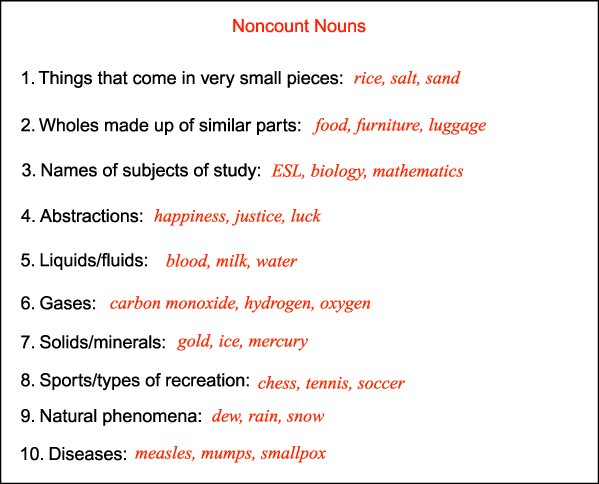 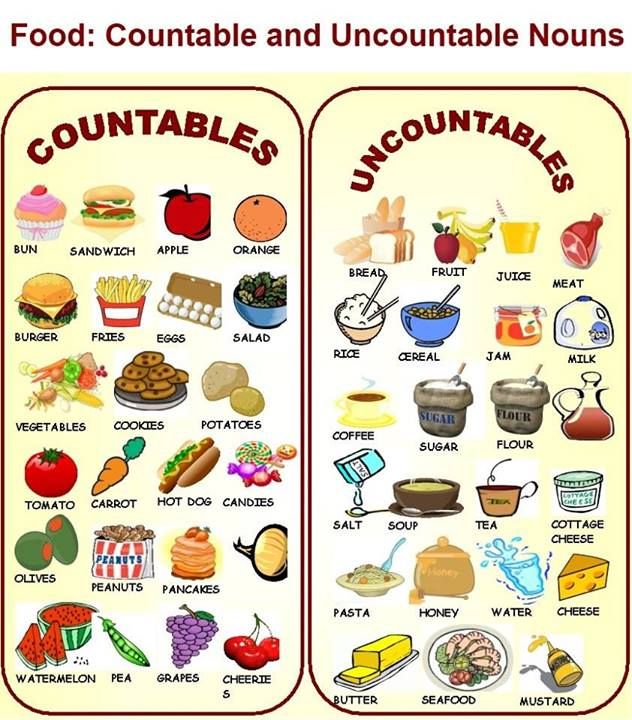 